АДМИНИСТРАЦИЯ ГОРОДА РЯЗАНИПОСТАНОВЛЕНИЕот 7 ноября 2022 г. N 9059ОБ УТВЕРЖДЕНИИ ПРОГРАММ ПРОФИЛАКТИКИ РИСКОВ ПРИЧИНЕНИЯ ВРЕДА(УЩЕРБА) ОХРАНЯЕМЫМ ЗАКОНОМ ЦЕННОСТЯМ ПРИ ОСУЩЕСТВЛЕНИИМУНИЦИПАЛЬНОГО КОНТРОЛЯ НА ТЕРРИТОРИИ МУНИЦИПАЛЬНОГООБРАЗОВАНИЯ - ГОРОДСКОЙ ОКРУГ ГОРОД РЯЗАНЬ НА 2023 ГОДВ соответствии с частью 2 статьи 44 Федерального закона от 31.07.2020 N 248-ФЗ "О государственном контроле (надзоре) и муниципальном контроле в Российской Федерации", Постановлением Правительства Российской Федерации от 25.06.2021 N 990 "Об утверждении Правил разработки и утверждения контрольными (надзорными) органами программы профилактики рисков причинения вреда (ущерба) охраняемым законом ценностям", руководствуясь статьями 39, 41 Устава муниципального образования - городской округ город Рязань, администрация города Рязани постановляет:1. Утвердить программу профилактики рисков причинения вреда (ущерба) охраняемым законом ценностям по муниципальному земельному контролю, осуществляемому администрацией города Рязани в 2023 году, согласно приложению N 1 к настоящему постановлению.2. Утвердить программу профилактики рисков причинения вреда (ущерба) охраняемым законом ценностям по муниципальному лесному контролю, осуществляемому администрацией города Рязани в 2023 году, согласно приложению N 2 к настоящему постановлению.3. Утвердить программу профилактики рисков причинения вреда (ущерба) охраняемым законом ценностям по муниципальному жилищному контролю, осуществляемому администрацией города Рязани в 2023 году, согласно приложению N 3 к настоящему постановлению.4. Утвердить программу профилактики рисков причинения вреда (ущерба) охраняемым законом ценностям по муниципальному контролю в сфере благоустройства, осуществляемому администрацией города Рязани в 2023 году, согласно приложению N 4 к настоящему постановлению.5. Утвердить программу профилактики рисков причинения вреда (ущерба) охраняемым законом ценностям по муниципальному контролю на автомобильном транспорте, городском наземном электрическом транспорте и в дорожном хозяйстве на территории муниципального образования - город Рязань, осуществляемому администрацией города Рязани в 2023 году, согласно приложению N 5 к настоящему постановлению.6. Утвердить программу профилактики рисков причинения вреда (ущерба) охраняемым законом ценностям по муниципальному контролю за исполнением единой теплоснабжающей организацией обязательств по строительству, реконструкции и (или) модернизации объектов теплоснабжения, осуществляемому администрацией города Рязани в 2023 году, согласно приложению N 6 к настоящему постановлению.7. Отделу по связям со средствами массовой информации управления общественных отношений аппарата администрации города Рязани (Щербакова И.И.) разместить настоящее постановление на официальном сайте администрации города Рязани в сети Интернет www.admrzn.ru в течение 5 дней со дня его издания.8. Контроль за исполнением настоящего постановления оставляю за собой.Глава администрацииЕ.Б.СОРОКИНАПриложение N 1к Постановлениюадминистрации города Рязаниот 7 ноября 2022 г. N 9059ПРОГРАММАПРОФИЛАКТИКИ РИСКОВ ПРИЧИНЕНИЯ ВРЕДА (УЩЕРБА) ОХРАНЯЕМЫМЗАКОНОМ ЦЕННОСТЯМ ПО МУНИЦИПАЛЬНОМУ ЗЕМЕЛЬНОМУ КОНТРОЛЮ,ОСУЩЕСТВЛЯЕМОМУ АДМИНИСТРАЦИЕЙ ГОРОДА РЯЗАНИ В 2023 ГОДУ1. Анализ текущего состояния осуществления муниципальногоземельного контроля, описание текущего уровня развитияпрофилактической деятельности администрации города Рязани,характеристика проблем, на решение которых направленапрограмма профилактикиВ результате проведенного анализа за соблюдением обязательных требований законодательства, выявленных в рамках муниципального земельного контроля, наиболее распространенными случаями нарушений обязательных требований являются:- самовольное занятие земель, земельного участка или части земельного участка, в том числе использование земель, земельного участка или части земельного участка лицом, не имеющим предусмотренных законодательством прав на них;- использование земельных участков не по целевому назначению в соответствии с их принадлежностью к той или иной категории земель и (или) разрешенным использованием.В основном причинами нарушений обязательных требований, связанных с самовольным занятием земельных участков, являются:- получение материальной выгоды и конкурентных преимуществ за счет уклонения от уплаты земельного налога, арендных платежей за пользование землей, а также затраты на приобретение земельного участка в собственность;- незнание о наличии нарушения в связи с непроведением кадастровых работ, отсутствием сведений о местоположении границ земельного участка и его фактической площади.Причинами нарушения обязательных требований, выразившегося в использовании земельного участка при отсутствии зарегистрированного права на земельный участок, является отсутствие в законодательных актах Российской Федерации срока, в течение которого необходимо осуществить государственную регистрацию возникшего права на земельный участок, а также нежелание правообладателя нести затраты на проведение кадастровых работ, подачу документов для государственной регистрации права и уплату земельного налога.Причинами совершения правонарушений, связанных с использованием земельного участка не в соответствии с установленным целевым назначением и (или) разрешенным использованием, являются:- получение материальной выгоды и конкурентных преимуществ за счет более низкой кадастровой стоимости земельного участка по сравнению с кадастровой стоимостью земельного участка в случае приведения вида разрешенного использования такого участка в соответствие с его фактическим использованием;- ограничения в изменении вида разрешенного использования земельного участка, установленные документами градостроительного зонирования.2. Цели и задачи реализации программы профилактики2.1. Целями Программы профилактики рисков причинения вреда (ущерба) охраняемым законом ценностям по муниципальному земельному контролю, осуществляемому администрацией города Рязани в 2023 году, (далее - Программа) являются:1) стимулирование добросовестного соблюдения обязательных требований всеми контролируемыми лицами;2) устранение условий, причин и факторов, способных привести к нарушениям обязательных требований и (или) причинению вреда (ущерба) охраняемым законом ценностям;3) создание условий для доведения обязательных требований до контролируемых лиц, повышение информированности о способах их соблюдения.2.2. Основными задачами Программы являются:1) снижение рисков причинения вреда (ущерба) охраняемым законом ценностям;2) выявление типичных нарушений обязательных требований, причин, факторов и условий, способствующих возникновению указанных нарушений;3) анализ случаев причинения вреда (ущерба) охраняемым законом ценностям, выявление источников и факторов, способных привести к причинению вреда (ущерба).3. Перечень профилактических мероприятий, сроки(периодичность) их проведения3.1. Уполномоченным органом на осуществление муниципального земельного контроля на территории города Рязани является администрация города Рязани (далее - контрольный орган). Непосредственное осуществление муниципального земельного контроля возложено на управление земельных ресурсов и имущественных отношений администрации города Рязани.3.2. При осуществлении муниципального земельного контроля контрольным органом проводятся следующие виды профилактических мероприятий:1) информирование;2) объявление предостережения;3) консультирование;4) обобщение правоприменительной практики.3.3. Информирование осуществляется по вопросам соблюдения обязательных требований посредством размещения соответствующих сведений на официальном сайте контрольного органа в информационно-телекоммуникационной сети "Интернет" (далее - официальный сайт администрации), в средствах массовой информации и через личные кабинеты контролируемых лиц в государственных информационных системах (при их наличии) и в иных формах.Контрольный орган обязан размещать и поддерживать в актуальном состоянии на официальном сайте администрации сведения, предусмотренные частью 3 статьи 46 Федерального закона от 31.07.2020 N 248-ФЗ "О государственном контроле (надзоре) и муниципальном контроле в Российской Федерации" (далее - Федеральный закон N 248-ФЗ).3.4. Предостережение о недопустимости нарушения обязательных требований (далее - предостережение) и предложение принять меры по обеспечению соблюдения обязательных требований объявляется контролируемому лицу в случае наличия у контрольного органа сведений о готовящихся нарушениях обязательных требований или признаках нарушений обязательных требований и (или) в случае отсутствия подтвержденных данных о том, что нарушение обязательных требований причинило вред (ущерб) охраняемым законом ценностям либо создало угрозу причинения вреда (ущерба) охраняемым законом ценностям. Предостережения объявляются уполномоченным должностным лицом не позднее 30 календарных дней со дня получения указанных сведений. Предостережение оформляется в письменной форме или форме электронного документа и направляется в адрес контролируемого лица.Предостережение оформляется в соответствии с формой, утвержденной приказом Министерства экономического развития Российской Федерации от 31.03.2021 N 151 "О типовых формах документов, используемых контрольным (надзорным) органом".3.5. Консультирование контролируемых лиц осуществляется должностными лицами контрольного органа по телефону, посредством видео-конференц-связи, на личном приеме либо в ходе проведения профилактических мероприятий, контрольных мероприятий и не должно превышать 15 минут.Консультирование осуществляется в устной или письменной форме по следующим вопросам:а) организация и осуществление муниципального земельного контроля;б) порядок осуществления контрольных мероприятий, установленных Положением о муниципальном земельном контроле, утвержденным решением Рязанской городской Думы от 16.12.2021 N 221-III;в) порядок обжалования действий (бездействия) должностных лиц контрольного органа;г) получение информации о нормативных правовых актах (их отдельных положениях), содержащих обязательные требования, оценка соблюдения которых осуществляется контрольным органом в рамках контрольных мероприятий.Консультирование в письменной форме осуществляется в следующих случаях:а) контролируемым лицом представлен письменный запрос о представлении письменного ответа по вопросам консультирования;б) за время консультирования предоставить ответ на поставленные вопросы невозможно;в) ответ на поставленные вопросы требует дополнительного запроса сведений.В случае поступления в контрольный орган пяти и более однотипных обращений контролируемых лиц и их представителей, консультирование осуществляется посредством размещения на официальном сайте администрации письменного разъяснения.4. Обобщение правоприменительной практики.Обобщение правоприменительной практики осуществляется контрольным органом посредством сбора и анализа данных о проведенных контрольных мероприятиях и их результатах.По итогам обобщения правоприменительной практики контрольным органом ежегодно готовятся доклады, содержащие результаты обобщения правоприменительной практики по осуществлению муниципального земельного контроля, которые утверждаются и размещаются в срок до 1 июля года, следующего за отчетным годом, на официальном сайте администрации.Перечень профилактических мероприятий на 2023 год4. Показатели результативности и эффективности ПрограммыПоказателями результативности и эффективности Программы при осуществлении муниципального земельного контроля являются:1. Доля лиц, удовлетворенных консультированием, в общем количестве лиц, обратившихся за консультированием, определенная по результатам опроса - 100% (опрос проводится в конце консультирования).2. Полнота размещения информации согласно части 3 статьи 46 Федерального закона N 248-ФЗ.3. Утверждение доклада, содержащего результаты обобщения правоприменительной практики по осуществлению муниципального земельного контроля, его опубликование на официальном сайте администрации в установленный срок.Приложение N 2к Постановлениюадминистрации города Рязаниот 7 ноября 2022 г. N 9059ПРОГРАММАПРОФИЛАКТИКИ РИСКОВ ПРИЧИНЕНИЯ ВРЕДА (УЩЕРБА) ОХРАНЯЕМЫМЗАКОНОМ ЦЕННОСТЯМ ПО МУНИЦИПАЛЬНОМУ ЛЕСНОМУ КОНТРОЛЮ,ОСУЩЕСТВЛЯЕМОМУ АДМИНИСТРАЦИЕЙ ГОРОДА РЯЗАНИ В 2023 ГОДУ1. Анализ текущего состояния осуществлениямуниципального лесного контроля, описание текущего развитияпрофилактической деятельности администрации города Рязани,характеристика проблем, на решение которыхнаправлена программа профилактикиНастоящая программа профилактики рисков причинения вреда (ущерба) охраняемым законом ценностям по муниципальному лесному контролю, осуществляемому администрацией города Рязани в 2023 году, (далее - Программа) разработана в соответствии со статьей 44 Федерального закона от 31.07.2020 N 248-ФЗ "О государственном контроле (надзоре) и муниципальном контроле в Российской Федерации", Постановлением Правительства Российской Федерации от 25.06.2021 N 990 "Об утверждении Правил разработки и утверждения контрольными (надзорными) органами программы профилактики рисков причинения вреда (ущерба) охраняемым законом ценностям".В рамках осуществления муниципального лесного контроля администрацией города Рязани за соблюдением обязательных требований законодательства, в соответствии с положениями Федерального закона от 31.07.2020 N 248-ФЗ "О государственном контроле (надзоре) и муниципальном контроле в Российской Федерации" (далее - Федеральный закон N 248-ФЗ), контрольных мероприятий не проводилось.2. Цели и задачи реализации программы профилактики2.1. Целями Программы являются:1) стимулирование добросовестного соблюдения обязательных требований контролируемыми лицами;2) устранение условий, причин и факторов, способных привести к нарушениям обязательных требований и (или) причинению вреда (ущерба) охраняемым законом ценностям;3) создание условий для доведения обязательных требований до контролируемых лиц, повышение информированности о способах их соблюдения.2.2. Основными задачами Программы являются:1) снижение рисков причинения вреда (ущерба) охраняемым законом ценностям;2) выявление типичных нарушений обязательных требований, причин, факторов и условий, способствующих возникновению указанных нарушений;3) анализ случаев причинения вреда (ущерба) охраняемым законом ценностям, выявление источников и факторов, способных привести к причинению вреда (ущерба).3. Перечень профилактических мероприятий, сроки(периодичность) их проведения3.1. Непосредственное осуществление муниципального лесного контроля возлагается на управление благоустройства города администрации города Рязани.3.2. При осуществлении администрацией города Рязани муниципального лесного контроля проводятся следующие виды профилактических мероприятий:1) информирование;2) объявление предостережения;3) консультирование.3.3. Информирование осуществляется по вопросам соблюдения обязательных требований посредством размещения соответствующих сведений на официальном сайте администрации города Рязани в информационно-телекоммуникационной сети "Интернет" (далее - официальный сайт администрации) в специальном разделе, посвященном контрольной деятельности, в средствах массовой информации, через личные кабинеты контролируемых лиц в государственных информационных системах (при их наличии) и в иных формах.Администрация города Рязани обязана размещать и поддерживать в актуальном состоянии на официальном сайте администрации в специальном разделе, посвященном контрольной деятельности, сведения, предусмотренные частью 3 статьи 46 Федерального закона N 248-ФЗ.3.4. В случае наличия у администрации города Рязани сведений о готовящихся нарушениях обязательных требований или признаках нарушений обязательных требований и (или) в случае отсутствия подтвержденных данных о том, что нарушение обязательных требований причинило вред (ущерб) охраняемым законом ценностям либо создало угрозу причинения вреда (ущерба) охраняемым законом ценностям, должностное лицо администрации города Рязани, уполномоченное на принятие решения о проведении контрольного мероприятия, объявляет контролируемому лицу предостережение о недопустимости нарушения обязательных требований и предлагает принять меры по обеспечению соблюдения обязательных требований, не позднее 30 календарных дней со дня получения указанных сведений.Предостережение оформляется в соответствии с формой, утвержденной приказом Министерства экономического развития Российской Федерации от 31.03.2021 N 151 "О типовых формах документов, используемых контрольным (надзорным) органом".3.5. Консультирование контролируемых лиц осуществляется должностным лицом, уполномоченным осуществлять муниципальный лесной контроль, с соблюдением требований статьи 50 Федерального закона N 248-ФЗ по телефону, посредством видео-конференц-связи, на личном приеме либо в ходе проведения профилактических и контрольных мероприятий и не должно превышать 15 минут.Консультирование осуществляется в устной или письменной форме по следующим вопросам:а) организация и осуществление муниципального лесного контроля;б) порядок осуществления контрольных мероприятий, установленных Положением о муниципальном лесном контроле, утвержденным решением Рязанской городской Думы от 16.12.2021 N 222-III;в) порядок обжалования действий (бездействия) должностных лиц органа муниципального контроля;г) получение информации о нормативных правовых актах (их отдельных положениях), содержащих обязательные требования, оценка соблюдения которых осуществляется администрацией города Рязани в рамках контрольных мероприятий.Консультирование в письменной форме осуществляется должностным лицом, уполномоченным осуществлять муниципальный лесной контроль, в следующих случаях:1) контролируемым лицом представлен письменный запрос о представлении письменного ответа по вопросам консультирования;2) за время консультирования предоставить в устной форме ответ на поставленные вопросы невозможно;3) ответ на поставленные вопросы требует дополнительного запроса сведений.Перечень профилактических мероприятий на 2023 год4. Показатели результативности и эффективности ПрограммыПоказателями результативности и эффективности Программы при осуществлении муниципального лесного контроля являются:1. Доля лиц, удовлетворенных консультированием, в общем количестве лиц, обратившихся за консультированием, определенная по результатам опроса - 100% (опрос проводится в конце консультирования).2. Полнота размещения информации согласно части 3 статьи 46 Федерального закона N 248-ФЗ.3. Доля исполненных контролируемыми лицами предостережений о недопустимости нарушений обязательных требований - 50%.Приложение N 3к Постановлениюадминистрации города Рязаниот 7 ноября 2022 г. N 9059ПРОГРАММАПРОФИЛАКТИКИ РИСКОВ ПРИЧИНЕНИЯ ВРЕДА (УЩЕРБА) ОХРАНЯЕМЫМЗАКОНОМ ЦЕННОСТЯМ ПО МУНИЦИПАЛЬНОМУ ЖИЛИЩНОМУ КОНТРОЛЮ,ОСУЩЕСТВЛЯЕМОМУ АДМИНИСТРАЦИЕЙ ГОРОДА РЯЗАНИ В 2023 ГОДУ1. Анализ текущего состояния осуществлениямуниципального жилищного контроля, описание текущегоразвития профилактической деятельности органа муниципальногоконтроля, характеристика проблем, на решение которыхнаправлена программа профилактикиВ результате проведенного анализа за соблюдением обязательных требований законодательства, выявленных в рамках муниципального жилищного контроля, наиболее распространенными случаями нарушений обязательных требований являются:- нарушение правил содержания и ремонта общего имущества в многоквартирных домах (далее - МКД), в части ненадлежащего содержания уборки подъездов, ненадлежащего содержания фасада МКД, ненадлежащее содержание придомовой территории многоквартирных домов (уборке дворовой территории от мусора);- нарушение правил содержания и ремонта общего имущества в МКД, в части несвоевременной уборки территории от снега и наледи, а также сосулек и нависшего снега с крыш МКД;- нарушение правил содержания и ремонта общего имущества в МКД, в части содержания контейнерных площадок.Причинами нарушения обязательных требований, в части содержания общего имущества в МКД, является отсутствие четко выстроенной системы технического осмотра жилых зданий, направленного на установление возможных причин возникновения нарушений, профилактику их появления, выработку мер по их устранению, реализации управляющими организациями предусмотренного действующим законодательством права инициирования проведения общих собраний с целью постановки перед собственниками помещений МКД вопросов о состоянии общего имущества, необходимости проведения работ по текущему и капитальному ремонту.Значительная часть нарушений обязательных требований, в части содержания общего имущества в МКД совершается из-за недостаточной организации работы и отсутствия контроля за выполненными работами со стороны руководящего персонала управляющей организации. Зачастую технический персонал, без надлежащего контроля со стороны руководителей, допускает некачественные работы по устранению нарушений.Другой причиной совершения нарушений в части содержания общего имущества является отсутствие реакции управляющей организации на обращения жильцов по конкретным случаям нарушений правил содержания общего имущества. В некоторых случаях управляющие компании игнорируют обращения жильцов по поводу содержания общего имущества, тем самым собственными действиями подталкивают их на обращения в органы жилищного контроля (надзора), органы прокуратуры, что, в свою очередь, приводит к проведению в отношении субъекта контроля внеплановой проверки, выдаче предписания и, как правило, привлечению к административной ответственности с вынесением постановления об административном наказании в виде штрафа.В некоторых случаях управляющие организации для обоснования невыполнения работ по содержанию общего имущества МКД ссылаются на отсутствие таких работ в договоре управления многоквартирным домом, плохую собираемость платы за содержание и ремонт жилых помещений и др. Однако соблюдение требований, предусмотренных действующим законодательством в части содержания жилого фонда, является обязательным независимо от того, предусмотрены ли они в договоре управления.2. Цели и задачи реализации программы профилактики2.1. Целями Программы профилактики рисков причинения вреда (ущерба) охраняемым законом ценностям по муниципальному жилищному контролю, осуществляемому администрацией города Рязани в 2023 году (далее - Программа) являются:1) стимулирование добросовестного соблюдения обязательных требований контролируемыми лицами;2) устранение условий, причин и факторов, способных привести к нарушениям обязательных требований и (или) причинению вреда (ущерба) охраняемым законом ценностям;3) создание условий для доведения обязательных требований до контролируемых лиц, повышение информированности о способах их соблюдения.2.2. Основными задачами Программы являются:1) снижение рисков причинения вреда (ущерба) охраняемым законом ценностям;2) выявление типичных нарушений обязательных требований, причин, факторов и условий, способствующих возникновению указанных нарушений;3) анализ случаев причинения вреда (ущерба) охраняемым законом ценностям, выявление источников и факторов, способных привести к причинению вреда (ущерба).3. Перечень профилактических мероприятий, сроки(периодичность) их проведения3.1. Непосредственное осуществление муниципального жилищного контроля возлагается на управление энергетики и жилищно-коммунального хозяйства администрации города Рязани.3.2. При осуществлении администрацией города Рязани муниципального жилищного контроля проводятся следующие виды профилактических мероприятий:1) информирование;2) объявление предостережения;3) консультирование.3.3. Информирование осуществляется по вопросам соблюдения обязательных требований посредством размещения соответствующих сведений на официальном сайте администрации города Рязани в информационно-телекоммуникационной сети "Интернет" (далее - официальный сайт администрации) в специальном разделе, посвященном контрольной деятельности, в средствах массовой информации, через личные кабинеты контролируемых лиц в государственных информационных системах (при их наличии) и в иных формах.Администрация города Рязани обязана размещать и поддерживать в актуальном состоянии на официальном сайте администрации в специальном разделе, посвященном контрольной деятельности, сведения, предусмотренные частью 3 статьи 46 Федерального закона от 31.07.2020 N 248-ФЗ "О государственном контроле (надзоре) и муниципальном контроле в Российской Федерации" (далее - Федеральный закон N 248-ФЗ).3.4. В случае наличия у администрации города Рязани сведений о готовящихся нарушениях обязательных требований или признаках нарушений обязательных требований и (или) в случае отсутствия подтвержденных данных о том, что нарушение обязательных требований причинило вред (ущерб) охраняемым законом ценностям либо создало угрозу причинения вреда (ущерба) охраняемым законом ценностям, должностное лицо администрации города Рязани, уполномоченное на принятие решения о проведении контрольного мероприятия, объявляет контролируемому лицу предостережение о недопустимости нарушения обязательных требований и предлагает принять меры по обеспечению соблюдения обязательных требований.Предостережение оформляется в соответствии с формой, утвержденной приказом Министерства экономического развития Российской Федерации от 31.03.2021 N 151 "О типовых формах документов, используемых контрольным (надзорным) органом".3.5. Консультирование контролируемых лиц осуществляется должностным лицом, уполномоченным осуществлять муниципальный жилищный контроль, с соблюдением требований статьи 50 Федерального закона N 248-ФЗ по телефону, посредством видео-конференц-связи, на личном приеме либо в ходе проведения профилактических и контрольных мероприятий и не должно превышать 10 минут.Консультирование осуществляется в устной или письменной форме по следующим вопросам:а) организация и осуществление муниципального жилищного контроля;б) порядок осуществления контрольных мероприятий, установленных Положением о муниципальном жилищном контроле, утвержденным решением Рязанской городской Думы от 16.12.2021 N 218-III;в) порядок обжалования действий (бездействия) должностных лиц органа муниципального контроля;г) получение информации о нормативных правовых актах (их отдельных положениях), содержащих обязательные требования, оценка соблюдения которых осуществляется администрацией города Рязани в рамках контрольных мероприятий.Консультирование в письменной форме осуществляется должностным лицом, уполномоченным осуществлять муниципальный жилищный контроль, в следующих случаях:1) контролируемым лицом представлен письменный запрос о представлении письменного ответа по вопросам консультирования;2) за время консультирования предоставить в устной форме ответ на поставленные вопросы невозможно;3) ответ на поставленные вопросы требует дополнительного запроса сведений.Перечень профилактических мероприятий на 2023 год4. Показатели результативности и эффективности ПрограммыПоказателями результативности и эффективности Программы при осуществлении муниципального жилищного контроля являются:1. Доля лиц, удовлетворенных консультированием, в общем количестве лиц, обратившихся за консультированием, определенная по результатам опроса - 100% (опрос проводится в конце консультирования).2. Полнота размещения информации согласно части 3 статьи 46 Федерального закона N 248-ФЗ.3. Доля исполненных контролируемыми лицами предостережений о недопустимости нарушений обязательных требований - 50%.Приложение N 4к Постановлениюадминистрации города Рязаниот 7 ноября 2022 г. N 9059ПРОГРАММАПРОФИЛАКТИКИ РИСКОВ ПРИЧИНЕНИЯ ВРЕДА (УЩЕРБА) ОХРАНЯЕМЫМЗАКОНОМ ЦЕННОСТЯМ ПО МУНИЦИПАЛЬНОМУ КОНТРОЛЮ В СФЕРЕБЛАГОУСТРОЙСТВА, ОСУЩЕСТВЛЯЕМОМУ АДМИНИСТРАЦИЕЙ ГОРОДАРЯЗАНИ В 2023 ГОДУ1. Анализ текущего состояния осуществления муниципальногоконтроля в сфере благоустройства, описание текущего развитияпрофилактической деятельности, характеристика проблем,на решение которых направлена программа профилактикиНастоящая программа профилактики рисков причинения вреда (ущерба) охраняемым законом ценностям по муниципальному контролю в сфере благоустройства, осуществляемому администрацией города Рязани в 2023 году, (далее - Программа) разработана в соответствии со статьей 44 Федерального закона от 31.07.2020 N 248-ФЗ "О государственном контроле (надзоре) и муниципальном контроле в Российской Федерации", Постановлением Правительства Российской Федерации от 25.06.2021 N 990 "Об утверждении Правил разработки и утверждения контрольными (надзорными) органами программы профилактики рисков причинения вреда (ущерба) охраняемым законом ценностям".В рамках осуществления муниципального контроля в сфере благоустройства органом муниципального контроля администрации города Рязани за соблюдением обязательных требований законодательства, в соответствии с положениями Федерального закона от 31.07.2020 N 248-ФЗ "О государственном контроле (надзоре) и муниципальном контроле в Российской Федерации" (далее - Федеральный закон N 248-ФЗ), контрольных мероприятий не проводилось.2. Цели и задачи реализации программы профилактики2.1. Целями Программы являются:1) стимулирование добросовестного соблюдения обязательных требований контролируемыми лицами;2) устранение условий, причин и факторов, способных привести к нарушениям обязательных требований и (или) причинению вреда (ущерба) охраняемым законом ценностям;3) создание условий для доведения обязательных требований до контролируемых лиц, повышение информированности о способах их соблюдения.2.2. Основными задачами Программы являются:1) снижение рисков причинения вреда (ущерба) охраняемым законом ценностям;2) выявление типичных нарушений обязательных требований, причин, факторов и условий, способствующих возникновению указанных нарушений;3) анализ случаев причинения вреда (ущерба) охраняемым законом ценностям, выявление источников и факторов, способных привести к причинению вреда (ущерба).3. Перечень профилактических мероприятий, сроки(периодичность) их проведения3.1. Непосредственное осуществление муниципального контроля в сфере благоустройства возлагается на контрольно-аналитическое управление аппарата администрации города Рязани.3.2. При осуществлении администрацией города Рязани муниципального контроля в сфере благоустройства проводятся следующие виды профилактических мероприятий:1) информирование;2) консультирование.3.3. Информирование осуществляется по вопросам соблюдения обязательных требований посредством размещения соответствующих сведений на официальном сайте администрации города Рязани в информационно-телекоммуникационной сети "Интернет" (далее - официальный сайт администрации) в специальном разделе, посвященном контрольной деятельности, в средствах массовой информации, через личные кабинеты контролируемых лиц в государственных информационных системах (при их наличии) и в иных формах.Администрация города Рязани обязана размещать и поддерживать в актуальном состоянии на официальном сайте администрации в специальном разделе, посвященном контрольной деятельности, сведения, предусмотренные частью 3 статьи 46 Федерального закона N 248-ФЗ.3.4. Консультирование контролируемых лиц осуществляется должностным лицом, уполномоченным осуществлять муниципальный контроль в сфере благоустройства, с соблюдением требований статьи 50 Федерального закона N 248-ФЗ по телефону, посредством видео-конференц-связи, на личном приеме либо в ходе проведения профилактических и контрольных мероприятий и не должно превышать 10 минут.Консультирование осуществляется в устной или письменной форме по следующим вопросам:а) организация и осуществление муниципального контроля в сфере благоустройства;б) порядок осуществления контрольных мероприятий, установленных Положением о муниципальном контроле в сфере благоустройства, утвержденным решением Рязанской городской Думы от 16.12.2021 N 219-III;в) порядок обжалования действий (бездействия) должностных лиц органа муниципального контроля;г) получение информации о нормативных правовых актах (их отдельных положениях), содержащих обязательные требования, оценка соблюдения которых осуществляется администрацией города Рязани в рамках контрольных мероприятий.Консультирование в письменной форме осуществляется должностным лицом, уполномоченным осуществлять муниципальный контроль в сфере благоустройства, в следующих случаях:1) контролируемым лицом представлен письменный запрос о представлении письменного ответа по вопросам консультирования;2) за время консультирования предоставить в устной форме ответ на поставленные вопросы невозможно;3) ответ на поставленные вопросы требует дополнительного запроса сведений.Перечень профилактических мероприятий на 2023 год4. Показатели результативности и эффективности ПрограммыПоказателями результативности и эффективности Программы при осуществлении муниципального контроля в сфере благоустройства являются:1. Доля лиц, удовлетворенных консультированием, в общем количестве лиц, обратившихся за консультированием, определенная по результатам опроса - 100% (опрос проводится в конце консультирования).2. Полнота размещения информации согласно части 3 статьи 46 Федерального закона N 248-ФЗ.Приложение N 5к Постановлениюадминистрации города Рязаниот 7 ноября 2022 г. N 9059ПРОГРАММАПРОФИЛАКТИКИ РИСКОВ ПРИЧИНЕНИЯ ВРЕДА (УЩЕРБА) ОХРАНЯЕМЫМЗАКОНОМ ЦЕННОСТЯМ ПО МУНИЦИПАЛЬНОМУ КОНТРОЛЮНА АВТОМОБИЛЬНОМ ТРАНСПОРТЕ, ГОРОДСКОМ НАЗЕМНОМЭЛЕКТРИЧЕСКОМ ТРАНСПОРТЕ И В ДОРОЖНОМ ХОЗЯЙСТВЕНА ТЕРРИТОРИИ МУНИЦИПАЛЬНОГО ОБРАЗОВАНИЯ - ГОРОД РЯЗАНЬ,ОСУЩЕСТВЛЯЕМОМУ АДМИНИСТРАЦИЕЙ ГОРОДА РЯЗАНИ В 2023 ГОДУ1. Анализ текущего состояния осуществления муниципальногоконтроля на автомобильном транспорте, городском наземномэлектрическом транспорте и в дорожном хозяйствена территории муниципального образования - город Рязань,описание текущего развития профилактической деятельности,характеристика проблем, на решение которых направленапрограмма профилактикиНастоящая программа профилактики рисков причинения вреда (ущерба) охраняемым законом ценностям по муниципальному контролю на автомобильном транспорте, городском наземном электрическом транспорте и в дорожном хозяйстве на территории муниципального образования - город Рязань, осуществляемому администрацией города Рязани в 2023 году, (далее - Программа) разработана в соответствии со статьей 44 Федерального закона от 31.07.2020 N 248-ФЗ "О государственном контроле (надзоре) и муниципальном контроле в Российской Федерации", Постановлением Правительства Российской Федерации от 25.06.2021 N 990 "Об утверждении Правил разработки и утверждения контрольными (надзорными) органами программы профилактики рисков причинения вреда (ущерба) охраняемым законом ценностям".В рамках осуществления муниципального контроля на автомобильном транспорте, городском наземном электрическом транспорте и в дорожном хозяйстве на территории муниципального образования - город Рязань органом муниципального контроля администрации города Рязани за соблюдением обязательных требований законодательства, в соответствии с положениями Федерального закона от 31.07.2020 N 248-ФЗ "О государственном контроле (надзоре) и муниципальном контроле в Российской Федерации" (далее - Федеральный закон N 248-ФЗ), контрольных мероприятий не проводилось.2. Цели и задачи реализации программы профилактики2.1. Целями Программы являются:1) стимулирование добросовестного соблюдения обязательных требований контролируемыми лицами;2) устранение условий, причин и факторов, способных привести к нарушениям обязательных требований и (или) причинению вреда (ущерба) охраняемым законом ценностям;3) создание условий для доведения обязательных требований до контролируемых лиц, повышение информированности о способах их соблюдения.2.2. Основными задачами Программы являются:1) снижение рисков причинения вреда (ущерба) охраняемым законом ценностям;2) выявление типичных нарушений обязательных требований, причин, факторов и условий, способствующих возникновению указанных нарушений;3) анализ случаев причинения вреда (ущерба) охраняемым законом ценностям, выявление источников и факторов, способных привести к причинению вреда (ущерба).3. Перечень профилактических мероприятий, сроки(периодичность) их проведения3.1. Непосредственное осуществление муниципального контроля на автомобильном транспорте, городском наземном электрическом транспорте и в дорожном хозяйстве на территории муниципального образования - город Рязань возлагается на управление транспорта администрации города Рязани и управление благоустройства города администрации города Рязани.3.2. При осуществлении администрацией города Рязани муниципального контроля на автомобильном транспорте, городском наземном электрическом транспорте и в дорожном хозяйстве на территории муниципального образования - город Рязань проводятся следующие виды профилактических мероприятий:1) информирование;2) консультирование.3.3. Информирование осуществляется по вопросам соблюдения обязательных требований посредством размещения соответствующих сведений на официальном сайте администрации города Рязани в информационно-телекоммуникационной сети "Интернет" (далее - официальный сайт администрации) в специальном разделе, посвященном контрольной деятельности, в средствах массовой информации, через личные кабинеты контролируемых лиц в государственных информационных системах (при их наличии) и в иных формах.Администрация города Рязани также вправе информировать население муниципального образования - город Рязань на собраниях и конференциях граждан об обязательных требованиях, предъявляемых к объектам контроля.Администрация города Рязани обязана размещать и поддерживать в актуальном состоянии на официальном сайте администрации в специальном разделе, посвященном контрольной деятельности, сведения, предусмотренные частью 3 статьи 46 Федерального закона N 248-ФЗ.3.4. Консультирование контролируемых лиц осуществляется должностным лицом, уполномоченным осуществлять муниципальный контроль на автомобильном транспорте, городском наземном электрическом транспорте и в дорожном хозяйстве на территории муниципального образования - город Рязань, с соблюдением требований статьи 50 Федерального закона N 248-ФЗ по телефону, посредством видео-конференц-связи, на личном приеме либо в ходе проведения профилактических и контрольных мероприятий и не должно превышать 15 минут.Консультирование осуществляется в устной или письменной форме по следующим вопросам:а) организация и осуществление муниципального контроля на автомобильном транспорте, городском наземном электрическом транспорте и в дорожном хозяйстве на территории муниципального образования - город Рязань;б) порядок осуществления контрольных мероприятий, установленных Положением о муниципальном контроле на автомобильном транспорте, городском наземном электрическом транспорте и в дорожном хозяйстве на территории муниципального образования - город Рязань, утвержденным решением Рязанской городской Думы от 16.12.2021 N 220-III;в) порядок обжалования действий (бездействия) должностных лиц органа муниципального контроля;г) получение информации о нормативных правовых актах (их отдельных положениях), содержащих обязательные требования, оценка соблюдения которых осуществляется администрацией города Рязани в рамках контрольных мероприятий.Консультирование в письменной форме осуществляется должностным лицом, уполномоченным осуществлять муниципальный контроль на автомобильном транспорте, городском наземном электрическом транспорте и в дорожном хозяйстве на территории муниципального образования - город Рязань, в следующих случаях:1) контролируемым лицом представлен письменный запрос о представлении письменного ответа по вопросам консультирования;2) за время консультирования предоставить в устной форме ответ на поставленные вопросы невозможно;3) ответ на поставленные вопросы требует дополнительного запроса сведений.Перечень профилактических мероприятий на 2023 год4. Показатели результативности и эффективности ПрограммыПоказателями результативности и эффективности Программы при осуществлении муниципального контроля на автомобильном транспорте, городском наземном электрическом транспорте и в дорожном хозяйстве на территории муниципального образования - город Рязань являются:1. Доля лиц, удовлетворенных консультированием, в общем количестве лиц, обратившихся за консультированием, определенная по результатам опроса - 100% (опрос проводится в конце консультирования).2. Полнота размещения информации согласно части 3 статьи 46 Федерального закона N 248-ФЗ.Приложение N 6к Постановлениюадминистрации города Рязаниот 7 ноября 2022 г. N 9059ПРОГРАММАПРОФИЛАКТИКИ РИСКОВ ПРИЧИНЕНИЯ ВРЕДА (УЩЕРБА) ОХРАНЯЕМЫМЗАКОНОМ ЦЕННОСТЯМ ПО МУНИЦИПАЛЬНОМУ КОНТРОЛЮ ЗА ИСПОЛНЕНИЕМЕДИНОЙ ТЕПЛОСНАБЖАЮЩЕЙ ОРГАНИЗАЦИЕЙ ОБЯЗАТЕЛЬСТВПО СТРОИТЕЛЬСТВУ, РЕКОНСТРУКЦИИ И (ИЛИ) МОДЕРНИЗАЦИИОБЪЕКТОВ ТЕПЛОСНАБЖЕНИЯ, ОСУЩЕСТВЛЯЕМОМУ АДМИНИСТРАЦИЕЙГОРОДА РЯЗАНИ В 2023 ГОДУ1. Анализ текущего состояния осуществления муниципальногоконтроля за исполнением единой теплоснабжающей организациейобязательств по строительству, реконструкции и (или)модернизации объектов теплоснабжения, описание текущегоразвития профилактической деятельности, характеристикапроблем, на решение которых направлена программапрофилактикиНастоящая программа профилактики рисков причинения вреда (ущерба) охраняемым законом ценностям по муниципальному контролю за исполнением единой теплоснабжающей организацией обязательств по строительству, реконструкции и (или) модернизации объектов теплоснабжения, осуществляемому администрацией города Рязани в 2023 году, (далее - Программа) разработана в соответствии со статьей 44 Федерального закона от 31.07.2020 N 248-ФЗ "О государственном контроле (надзоре) и муниципальном контроле в Российской Федерации", Постановлением Правительства Российской Федерации от 25.06.2021 N 990 "Об утверждении Правил разработки и утверждения контрольными (надзорными) органами программы профилактики рисков причинения вреда (ущерба) охраняемым законом ценностям".В рамках осуществления муниципального контроля за исполнением единой теплоснабжающей организацией обязательств по строительству, реконструкции и (или) модернизации объектов теплоснабжения органом муниципального контроля администрации города Рязани за соблюдением обязательных требований законодательства, в соответствии с положениями Федерального закона от 31.07.2020 N 248-ФЗ "О государственном контроле (надзоре) и муниципальном контроле в Российской Федерации" (далее - Федеральный закон N 248-ФЗ), контрольных мероприятий не проводилось.2. Цели и задачи реализации программы профилактики2.1. Целями Программы являются:1) стимулирование добросовестного соблюдения обязательных требований контролируемыми лицами;2) устранение условий, причин и факторов, способных привести к нарушениям обязательных требований и (или) причинению вреда (ущерба) охраняемым законом ценностям;3) создание условий для доведения обязательных требований до контролируемых лиц, повышение информированности о способах их соблюдения.2.2. Основными задачами Программы являются:1) снижение рисков причинения вреда (ущерба) охраняемым законом ценностям;2) выявление типичных нарушений обязательных требований, причин, факторов и условий, способствующих возникновению указанных нарушений;3) анализ случаев причинения вреда (ущерба) охраняемым законом ценностям, выявление источников и факторов, способных привести к причинению вреда (ущерба).3. Перечень профилактических мероприятий, сроки(периодичность) их проведения3.1. Непосредственное осуществление муниципального контроля за исполнением единой теплоснабжающей организацией обязательств по строительству, реконструкции и (или) модернизации объектов теплоснабжения возлагается на управление энергетики и жилищно-коммунального хозяйства администрации города Рязани.3.2. При осуществлении администрацией города Рязани муниципального контроля за исполнением единой теплоснабжающей организацией обязательств по строительству, реконструкции и (или) модернизации объектов теплоснабжения проводятся следующие виды профилактических мероприятий:1) информирование;2) объявление предостережения;3) консультирование;4) профилактический визит.3.3. Информирование осуществляется по вопросам соблюдения обязательных требований посредством размещения соответствующих сведений на официальном сайте администрации города Рязани в информационно-телекоммуникационной сети "Интернет" (далее - официальный сайт администрации) в специальном разделе, посвященном контрольной деятельности, в средствах массовой информации, через личные кабинеты контролируемых лиц в государственных информационных системах (при их наличии) и в иных формах.Администрация города Рязани также вправе информировать население муниципального образования - город Рязань на собраниях и конференциях граждан об обязательных требованиях, предъявляемых к объектам контроля.Администрация города Рязани обязана размещать и поддерживать в актуальном состоянии на официальном сайте администрации в специальном разделе, посвященном контрольной деятельности, сведения, предусмотренные частью 3 статьи 46 Федерального закона N 248-ФЗ.3.4. В случае наличия у администрации города Рязани сведений о готовящихся нарушениях обязательных требований или признаках нарушений обязательных требований и (или) в случае отсутствия подтвержденных данных о том, что нарушение обязательных требований причинило вред (ущерб) охраняемым законом ценностям либо создало угрозу причинения вреда (ущерба) охраняемым законом ценностям, должностное лицо администрации города Рязани, уполномоченное на принятие решения о проведении контрольного мероприятия, объявляет контролируемому лицу предостережение о недопустимости нарушения обязательных требований и предлагает принять меры по обеспечению соблюдения обязательных требований, не позднее 30 календарных дней со дня получения указанных сведений.Предостережение оформляется в соответствии с формой, утвержденной приказом Министерства экономического развития Российской Федерации от 31.03.2021 N 151 "О типовых формах документов, используемых контрольным (надзорным) органом".3.5. Консультирование контролируемых лиц осуществляется должностным лицом, уполномоченным осуществлять муниципальный контроль за исполнением единой теплоснабжающей организацией обязательств по строительству, реконструкции и (или) модернизации объектов теплоснабжения, с соблюдением требований статьи 50 Федерального закона N 248-ФЗ по телефону, посредством видео-конференц-связи, на личном приеме либо в ходе проведения профилактических и контрольных мероприятий и не должно превышать 15 минут.Консультирование осуществляется в устной или письменной форме по следующим вопросам:а) организация и осуществление муниципального контроля за исполнением единой теплоснабжающей организацией обязательств по строительству, реконструкции и (или) модернизации объектов теплоснабжения;б) порядок осуществления контрольных мероприятий, установленных Положением о муниципальном контроле за исполнением единой теплоснабжающей организацией обязательств по строительству, реконструкции и (или) модернизации объектов теплоснабжения, утвержденным решением Рязанской городской Думы от 16.12.2021 N 217-III;в) порядок обжалования действий (бездействия) должностных лиц органа муниципального контроля;г) получение информации о нормативных правовых актах (их отдельных положениях), содержащих обязательные требования, оценка соблюдения которых осуществляется администрацией города Рязани в рамках контрольных мероприятий.Консультирование в письменной форме осуществляется должностным лицом, уполномоченным осуществлять муниципальный контроль за исполнением единой теплоснабжающей организацией обязательств по строительству, реконструкции и (или) модернизации объектов теплоснабжения, в следующих случаях:1) контролируемым лицом представлен письменный запрос о представлении письменного ответа по вопросам консультирования;2) за время консультирования предоставить в устной форме ответ на поставленные вопросы невозможно;3) ответ на поставленные вопросы требует дополнительного запроса сведений.3.6. Профилактический визит проводится в форме профилактической беседы по месту осуществления деятельности контролируемого лица либо путем использования видео-конференц-связи.В ходе профилактического визита контролируемое лицо информируется об обязательных требованиях, предъявляемых к его деятельности, к принадлежащим ему объектам контроля.При проведении профилактического визита контролируемому лицу не выдаются предписания об устранении нарушений обязательных требований. Разъяснения, полученные контролируемым лицом в ходе профилактического визита, носят рекомендательный характер.Обязательные профилактические визиты проводятся в отношении контролируемых лиц, приступающих к осуществлению деятельности, подлежащей муниципальному контролю за исполнением единой теплоснабжающей организацией обязательств по строительству, реконструкции и (или) модернизации объектов теплоснабжения, в соответствии с требованиями статьи 52 Федерального закона N 248-ФЗ.Администрация обязана предложить проведение профилактического визита контролируемому лицу, приступающему к осуществлению деятельности, подлежащей муниципальному контролю за исполнением единой теплоснабжающей организацией обязательств по строительству, реконструкции и (или) модернизации объектов теплоснабжения, в течение одного года с момента начала деятельности.Срок проведения обязательного профилактического визита составляет один рабочий день.Перечень профилактических мероприятий на 2023 год4. Показатели результативности и эффективности ПрограммыПоказателями результативности и эффективности Программы при осуществлении муниципального контроля за исполнением единой теплоснабжающей организацией обязательств по строительству, реконструкции и (или) модернизации объектов теплоснабжения являются:1. Доля лиц, удовлетворенных консультированием, в общем количестве лиц, обратившихся за консультированием, определенная по результатам опроса - 100% (опрос проводится в конце консультирования).2. Полнота размещения информации согласно части 3 статьи 46 Федерального закона N 248-ФЗ.3. Доля исполненных контролируемыми лицами предостережений о недопустимости нарушений обязательных требований - 50 %.4. Информированность контролируемых лиц об обязательных требованиях, предъявляемых к его деятельности либо к принадлежащим ему объектам контроля, а также о видах, содержании и об интенсивности контрольных (надзорных) мероприятий, проводимых в отношении объекта контроля при осуществлении профилактического визита.5. Доля проведенных обязательных профилактических визитов (в отношении контролируемых лиц, приступающих к осуществлению деятельности в отношении объектов контроля, отнесенных к категории высокого риска) к общему количеству обязательных профилактических визитов, подлежащих проведению в течение года - 100%.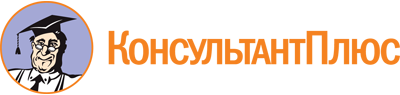 Постановление Администрации города Рязани от 07.11.2022 N 9059
"Об утверждении программ профилактики рисков причинения вреда (ущерба) охраняемым законом ценностям при осуществлении муниципального контроля на территории муниципального образования - городской округ город Рязань на 2023 год"Документ предоставлен КонсультантПлюс

www.consultant.ru

Дата сохранения: 15.12.2022
 NN ппНаименование мероприятияСрок (периодичность) проведенияОтветственный исполнитель1ИнформированиеПостоянноУправление земельных ресурсов и имущественных отношений администрации города Рязани2Объявление предостереженияПостоянноУправление земельных ресурсов и имущественных отношений администрации города Рязани3КонсультированиеПо мере обращенияУправление земельных ресурсов и имущественных отношений администрации города Рязани4Обобщение правоприменительной практикидо 01.07.2023Управление земельных ресурсов и имущественных отношений администрации города РязаниNN ппНаименование мероприятияСрок (периодичность) проведенияОтветственный исполнитель1ИнформированиеПостоянноУправление благоустройства города администрации города Рязани2Объявление предостереженияПостоянноУправление благоустройства города администрации города Рязани3КонсультированиеПо мере обращенияУправление благоустройства города администрации города РязаниNN ппНаименование мероприятияСрок (периодичность) проведенияОтветственный исполнитель1ИнформированиеПостоянноУправление энергетики и жилищно-коммунального хозяйства администрации города Рязани2Объявление предостереженияПостоянноУправление энергетики и жилищно-коммунального хозяйства администрации города Рязани3КонсультированиеПо мере обращенияУправление энергетики и жилищно-коммунального хозяйства администрации города РязаниNN ппНаименование мероприятияСрок (периодичность) проведенияОтветственный исполнитель1ИнформированиеПостоянноКонтрольно-аналитическое управление аппарата администрации города Рязани2КонсультированиеПо мере обращенияКонтрольно-аналитическое управление аппарата администрации города РязаниNN ппНаименование мероприятияСрок (периодичность) проведенияОтветственный исполнитель1ИнформированиеПостоянноУправление транспорта администрации города Рязани,Управление благоустройства города администрации города Рязани2КонсультированиеПо мере обращенияУправление транспорта администрации города Рязани,Управление благоустройства города администрации города РязаниNN ппНаименование мероприятияСрок (периодичность) проведенияОтветственный исполнитель1ИнформированиеПостоянноУправление энергетики и жилищно-коммунального хозяйства администрации города Рязани2Объявление предостереженияПостоянноУправление энергетики и жилищно-коммунального хозяйства администрации города Рязани3КонсультированиеПо мере обращенияУправление энергетики и жилищно-коммунального хозяйства администрации города Рязани4Профилактический визитВ течение годаУправление энергетики и жилищно-коммунального хозяйства администрации города Рязани4.1Обязательный профилактический визитВ течение годаУправление энергетики и жилищно-коммунального хозяйства администрации города Рязани